JULY 14, 2012		THESKEPTICARENA.COMFLORIDA PASTOR DOESN’T GET WHY ATHEISTSAREN’T REGISTERED LIKE SEX OFFENDERSBY DAN AMIRAMeet Michael Stahl, otherwise known as "Pastor Mike." Stahl lives in Miramar, Florida, and leads an online church called Living Water Church, which we think is a fancy way of saying he hangs out a lot in a Christian-themed chat room. Stahl has proposed the creation of a national registry for atheists, much like the ones in existence for sex offenders.Dan, is that also like the ones for Jews in Nazi Germany?It's almost self-evident why this is a good idea, but let's have stahl explain it himself:Dan, please tell me that was carefully disguised sarcasm."Now, many (especially the atheists), may ask "why do this, what's the purpose?" duhhh, mr. AtheistPastor Mike, how did I know you would begin your argument with "duhhh?" Who knows, maybe I'm psychic? Or maybe I've just been around so many ghost worshipping assholes that it's easy to see it coming.for the same purpose many states put the names and photos of convicted sex offenders and other ex-felons on the i-net — to inform the public!Pastor Mike, why would you need to inform the public about the identity and location of non-felons? The only place I've ever seen Atheism listed as a felony is in your ancient book of holy horrors. That would be the book written by ancient, ignorant, Middle Eastern goat herders who claimed that an invisible ghost was dictating His autobiography to them ... and you  believe them.I'd sell my one good eye for 5 minutes alone with you. No, I didn't fall in love with your picture. I would just like to get my hands around your neck. I could figure out how to make it last 5 minutes.I mean, in the city of Miramar, Florida, where I live, the population is approx. 109,000.Pastor Mike, if you're just counting humans, make that 108,999.My family and I would sure like to know how many of those 109,000 are admitted atheists!Pastor Mike, too bad you and your family aren't interested in how many of those are child-raping priests. Mike, you're a pastor, right? That's kind of like a priest isn't it?Perhaps we may actually know some.Pretty doubtful pastor Mike. Atheists tend to avoid televangelist scum, the same way you avoid your imaginary devil.In which case we could begin to witness to them and warn them of the dangers of atheism.Pastor Mike, the only danger of Atheism comes from Ghost Worshippers. That's why so many are afraid to admit they are Atheists and retreat to the supposed safety of Agnosticism.Or perhaps they are radical atheists, whose hearts are as hard as pharaoh's,Pastor Mike, do you remember who hardened Pharaoh's heart? Of course you don't because like most pastors you've barely a clue as to what's inside your own Bible. How do I know you never read your Bible? Well pastor Mike, I'm glad you asked. If you'll open up that dusty old book of torture, slavery, and murder, and turn to Leviticus 19:28, and then look down at both your forearms you'll see how I know.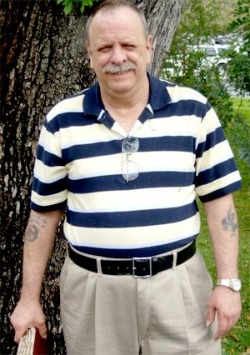 You know Mike, you're not much better looking than Fred Phelps, the lobotomized leader of Westboro Baptist. You've got more hair on your lip than on your head, which gives you that look that says, "I'm not gay, but I date cabana boys on the weekends." That waistline has to be pushin' 50 (or maybe it's just the horizontal stripes that give you that "picnic watermelon" look).in that case, if they are business owners, we would encourage all our christian friends, as well as the various churches and their congregations not to patronize them as we would only be "feeding" satan.Pastor Mike, you have just explained to everyone why so many Atheists are forced to hide their beliefs. In 2,000 years you Ghost Worshippers haven't changed that much. Sure we took away your slaves, stopped you from burning witches, crusading into Arab nations, killing Atheists and homosexuals - but underneath, you people are still the same hateful, bigoted, ignorant morons that you've always been; and your last statement proves it.Frankly, I don't see why anyone would oppose this idea — including the atheists themselvesPastor Mike, why does that not surprise me? If you ever said anything coherent ... THAT would surprise me.(unless of course, they're actually ashamed of their atheist religion,Pastor Mike, Atheism is not a religion. Nothing could be further from religion than Atheism. I would suggest you locate a dictionary, but we both know that, for you, that would be a waste of time. and would prefer to stay in the 'closet.')."Pastor Mike, I'm not in the closet. In case you haven't been paying attention lately: all over the internet, in print media, and on television, Atheists are exposing your silly, childish beliefs for what they are. They are educating the masses as to exactly what horrors are in that book you revere; verses "you people" never mention. In other words, we are the reason that your ancient death cult is crashing worldwide. That's why you people are getting so desperate.Now the author, Dan Amira concludes the story:Or maybe they're just too busy eating babies and having blood-soaked sex orgies to be bothered by your meddlesome proselytizing, pastor mike. Did you ever think of that ?Dan, I don't think Pastor Mike gets overly involved with thinking. When he tries, he usually ends up racing to the bathroom to relieve his cranial pressure.And Dan, tell pastor Mike that if he really wants to see who slaughters babies, to open his Bible. The verses won't be hard to find, the Old Testament is littered with them. Boy, God sure had a hard-on for babies for some reason.Final word to Pastor MikeYou had better hope eugenics never becomes popular again or you and your entire congregation of misfits would likely be first on the list.*************************************************************OCTOBER PRIDE - HOME DEPOT EXPANDS SUPPORT FOR GAY MARRIAGEBy Tim Wildmon, President, American Family Association Home Depot is showing it wants to advance same-sex marriage in America. The company is planning to set up a booth at the October Gay Pride Festival in Atlanta. The event includes a "Commitment Ceremony" in which two gays get "married."Home Depot is also sponsoring the Atlanta pride parade and plans to march alongside groups like Dykes on Bikes, Queer Femme Revolution and Human Rights Campaign.Over one-half million people have signed the pledge to boycott Home Depot until it agrees to remain neutral in the culture and political war over homosexual marriage.Tim, yet another case of Christian intimidation to force opponents to shut up and not interfere with their right to harass minorities. You used the same tactic (boycott) to try to force stores to say "Merry Christmas" instead of "Happy Holidays" because sharing the holiday season with other Americans goes against everything Christianity stands for.Well Tim, I have to give you bigots credit for one thing ... consistency.To help promote the boycott, AFA has produced the AFA Pass Along Sheet. Please print copies of this sheet and share them with your neighbors, friends and co-workers.Tim, provided they are good Christian friends and neighbors with the appropriate amount of hate.Hey Tim, imagine this one: one of your hate-filled Christian friends knocks on a door to get a signature on a petition and who should open the door but Jesus Christ Himself!What do you think He would do with your petition? Let me give you a hint: remember the money-changers in the temple?Jesus never said a word about homosexuals. But He did try to teach you to love everyone. Obviously, you people don't think much of His teachings. How sad, when even Atheists are more "Christian" than Christians.Encourage them to join the boycott of The Home Depot.That's right Tim, gang up on them and take away their freedom to express their beliefs; freedoms which you grant only to yourselves.Take action1. Pray for Home Depot Chairman Frank Blake to make wise decisions regarding his company's direction.Great advice Tim! If you people spent all your time in prayer, the world would be a far, far better place ... but not for the reason you think.2. If you have not done so, sign the Boycott Pledge at www.BoycottTheHomeDepot.com.Hey Tim, when can we boycott Disneyland again?3. Call your local Home Depot store and ask to speak to the manager. You can find the number to your local store in your local phone book.More good advice Tim, let's distract the managers from their jobs by tying them up on the phones even though local managers likely have almost no say in company policy. Brilliant.4. Print the paper petition and distribute it at Sunday school and church.Bad advice Tim. If you spend any time on the internet and read the comments that follow religious stories, one thing you can't miss is the fact that most Christians are borderline illiterate. Did I say borderline? I'm sorry, that's probably being a little too generous. Perhaps a better idea would be to bring them cartoons and videos, things they can understand, that will help teach them how to be good little Christian haters.****************************************************SPECIAL BONUS SECTION: LETTERS TO THE EDITORViews of the Universeby Lawrence KraussRoxanne Vettese, OxnardRe "A universe without purpose,"A cosmologist — through careful study and thoughtful consideration — concludes that the universe has no purpose.Rox, the cosmologist does not conclude that the Universe has no purpose - they conclude that there is no evidence that indicates that the Universe has a purpose. That is not the same thing.A theologian — through careful study and thoughtful consideration — concludes that the universe has purpose.Rox, theologians do not reach their conclusions through careful study and thoughtful consideration. They are given their conclusions by ancient "holy" scriptures.Interestingly, the conclusions they reach always coincide with whatever religion they happen to be brought up in.Neither can prove their respective cases beyond a reasonable doubt. For the cosmologist, the universe is in a state of infinite hypothesis. For the theologian, the universe is in a state of infinite mystery.Wrong again Rox. For theologians all mysteries are solved by their holy books: creation of Earth and the Universe, resurrection, eternal life, etc.Both must eventually rely on faith to support their propositions.Rox, that statement could not possibly be further from the truth. Science does not accept "faith" to support any proposition. Your claim demonstrated a complete lack of understanding about the nature of science.The real rub, however, is that neither worldview excludes nor excuses one from seeking virtue and rejecting vice. The relentless logic of both advise loving action to address the human condition.Rox, exactly what logic of theology are you referring to? There is no hint of logic in any theology.Brad Hachten, OrangeAtheist or theist, the only way to sustain humanity's equilibrium is to find footing upon the common ground of love.Brad, what does that even mean? What a bunch of nonsensical tripe.I agree with Lawrence M. Krauss that one doesn't need to believe the universe to be divinely created to find meaning in life.But given the enormous complexity of this universe he cites, allow me to suggest that this all could also portend the limits of science and what the German philosopher Martin Heidegger railed against as calculative thinking: the modernist mind-set toward ideologies that explain it all (such as Marxism).Rather, Christ-like faith and humility may be in order,Brad, "faith" is belief unsupported by any evidence - that is never "in order."and the truth may yet be revealed in the poetry behind those divine-inspired narratives Krauss dismisses as "fairy tales."Brad, and your evidence that those fairy tales were divinely inspired is ... ?Given the mess we're in, I go along with Heidegger's quip, "Only a god can save us."Brad, what a surprise: all you offer is the typical useless, impractical solution from Ghost Worshippers. While you are on your knees talking to yourself, those of us who live in the real world will solve the world's problems ... with or without your help.Ben Edwards, GlendaleKrauss reminds us that we exist in an indifferent universe and that thinking we are at all important in the overall cosmological scheme of things constitutes pure hubris.Card-carrying atheist Clarence Darrow expressed it quite graphically many decades ago: "The best that we can do is to be kindly and helpful toward our friends and fellow passengers who are clinging to the same speck of dirt while we are drifting side by side to our common doom."Ben, finally, after 2 people floating in the world of Peter Pan ... a rational letter.****************************************************THE SCIENCE SEGMENTHOW DO MOSQUITOES SURVIVE RAINDROPS?Imagine how tough life would be if raindrops weighed 3 tons apiece as they fell out of the sky at 20 mph. That's how raindrops look to a mosquito, yet one can hit the insect and the mosquito will survive. How?Put yourself in a mosquito's shoes — or rain boots — for a moment and step outside into a downpour of seemingly gigantic raindrops.They're basically plummeting comets falling all around you. You'd think a mosquito wouldn't stand a chance. We expect a similar thing to happen as when you drive your car through bugs — you see this bug just splattering.Yet mosquitoes clearly survive close encounters with raindrops. Researchers said that hitting a mosquito with a raindrop is a difficult experiment. The first thing they did was drop small drops from the third floor story of a building onto a container of mosquitoes, and you can imagine that didn't go very well. It's kind of like playing the worst game of darts you can imagine.So they took the experiment inside. They fired jets of water drops at the mosquitoes and recorded the results with a super-high-speed video camera. They found that mosquitoes don't actually dodge raindrops — they hitch a ride. As the raindrop falls, rather than resisting the raindrop, they basically join together kind of like a stowaway on this comet. So as a result they get very, very little force.To them it's like getting hit with a feather. They ride the drop for about a thousandth of a second until their wings catch the wind like little kites, and tear the mosquito away from the drop. The mosquitoes don't seem any the worse for wear. And most of them didn't even land — they continued flying as if nothing had happened.The real hazard for mosquitoes is apparently if they are flying very close to the ground. If they don't peel off from the raindrop in time, they live out that axiom about being between a rock and a hard place. For example, if you're standing on the ground, and a piano falls on you, you basically get smashed.So what did researchers learn? For the folks who are making flying robots the size of insects, as long as your robot is small enough, you don't have to worry about rain.For biologists, here's another exquisite example of how life has evolved to survive on a planet that's inundated with fluids. And for anyone who might be tempted to kill a mosquito by swatting it in midair — it'll never work.****************************************************FAMOUS QUOTESJimi Hendrix (1942 –1970) 27 years.He was an American musician and singer-songwriter. He is widely considered to be the greatest electric guitarist in music history and one of the most influential musicians of his era despite mainstream exposure limited to just three years. After initial success in Europe with his group The Jimi Hendrix Experience, he achieved fame in the United States following his 1967 performance at the Monterey Pop Festival. Later, he headlined the iconic 1969 Woodstock Festival and the 1970 Isle of Wight Festival.Hendrix won several prestigious rock music awards during his lifetime, and many more posthumously. He was inducted into the US Rock and Roll Hall of Fame in 1992. A star on the Hollywood Walk of Fame was dedicated in 1994. Rolling Stone named Hendrix the top guitarist on its list of the 100 greatest guitarists of all-time in 2003. He was inducted into the UK Music Hall of Fame in 2005."When the power of love overcomes the love of power, the world will know peace."